Scuola dell’infanzia Plesso Siciliano sez. G anni: 4  Insegnante: Guercia VincenzaIl bruco Mangia noia e l’ApeLink dell’audiolibro https://portalebambini.it/il-bruco-mangianoia-e-lape/ Ciao bambini, avete sentito che bella storia vi ha raccontato la nonna di Samuel?E come era felice di tornare a casa sua, in un giardino con tanti fiori.Link dell’audiolibro https://portalebambini.it/il-bruco-mangianoia-e-lape/ Che ne dite di realizzare una bellissima Ape felice?L’ape con il rotolo di carta igienicaMateriale:rotolo di carta igienicacartoncini colorati (giallo, nero, rosa azzurro)forbicicolla pennarello neroPrendiamo un rotolo di carta igienica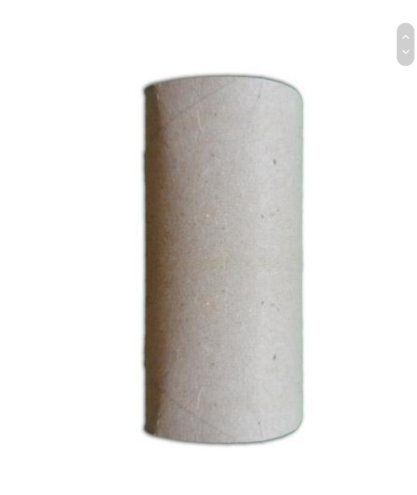 Ritagliamo un cartoncino giallo , della misura del rotolo. Ritagliamo delle strisce rettangolari da un cartoncino nero. Rivestiamolo il rotolo prima con il cartoncino giallo ritagliato e poi incolliamo le strisce nere in questo modo.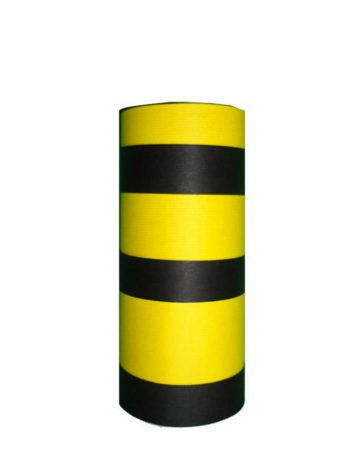 Disegniamo su un cartoncino azzurro le ali dell’ape, ritagliamole e poi incolliamole al rotolo.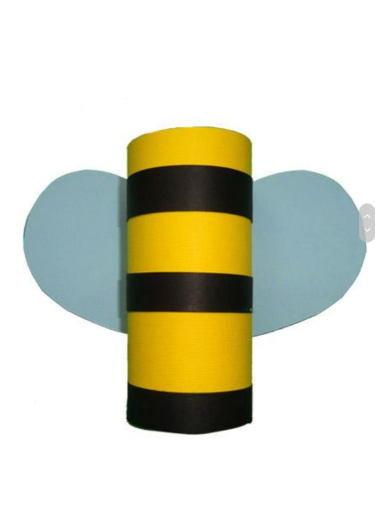 Ora sul cartoncino giallo disegniamo un cerchio ripassando intorno a un bicchiere di plastica da caffè. Sul cartoncino nero disegnate e ritagliate la testa dell’ape e le antenne, le assemblate e poi le incollate al rotolo.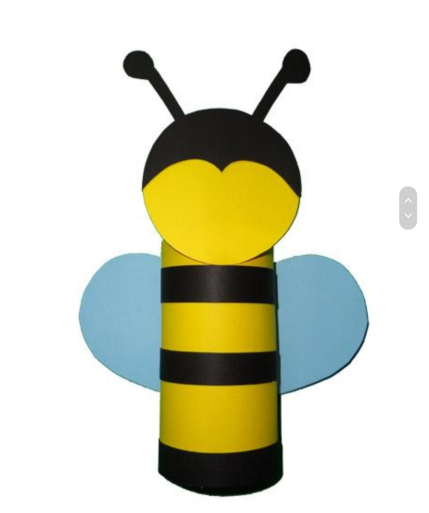 Infine disegnate la bocca e gli occhi ed ecco la nostra Ape felice.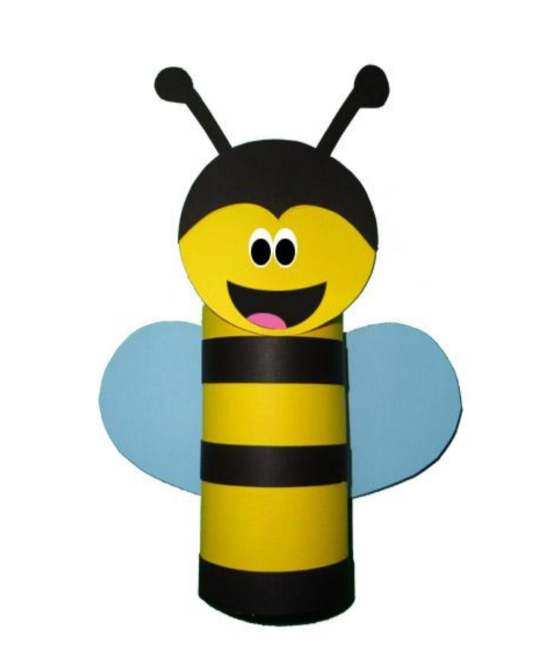 Mi raccomando, non dimenticate di inviarmi le foto delle vostre api, che sicuramente saranno bellissime.La maestra Cinzia